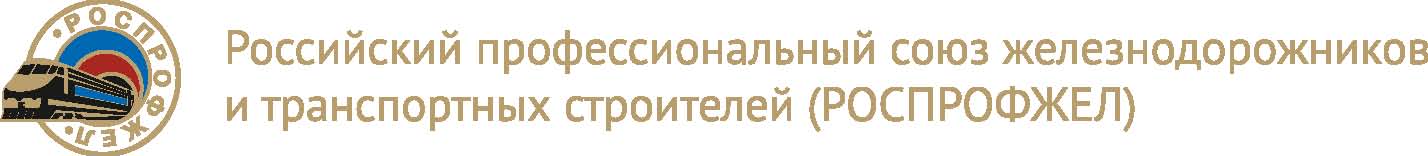 Дорожная территориальная организация Российского профессионального союза железнодорожников и транспортных строителейна Северо-Кавказской железной дороге П Р Е З И Д И У М П О С Т А Н О В Л Е Н И Е25 июня 2020 г.                         г. Ростов-на-Дону                                       № 31.04Рассмотрев материалы комплексной проверки и оказания практической помощи профсоюзным организациям Ростовского железнодорожного узла, Президиум Дорожной территориальной организации Профсоюза на Северо-Кавказской железной дороге ПОСТАНОВЛЯЕТ:1. Информацию о проводимой работе в профсоюзных организациях Ростовского железнодорожного узла по реализации «Основных направлений деятельности Профсоюза на период 2016-2020 годы», выполнению требований Устава Профсоюза, контролю за обеспечением охраны труда, правовой и социальной защиты членов Профсоюза – принять к сведению. (Справка прилагается).2. Отметить, что в профсоюзных организациях Ростовского железнодорожного узла проводится определенная работа по реализации Коллективных договоров, «Основных направлений деятельности РОСПРОФЖЕЛ на период 2016-2020 г.г.» и других решений, принятых XXXII Съездом Профсоюза, Центральным комитетом и Президиумом РОСПРОФЖЕЛ.3. Профсоюзным комитетам первичных профсоюзных организаций Ростовского железнодорожного узла:3.1. Усилить работу по социально-экономической защите работников, безусловному выполнению гарантий по Коллективным договорам, сохранению рабочих мест и обеспечению занятости. Не допускать сокращения численности персонала при неизменной технологии производственного процесса и отсутствия снижения объемов работ.3.2. Активизироваться работу в направлениях по реализации «Основных направлений деятельности РОСПРОФЖЕЛ на период 2016-2020гг.» и решений, принятых XXXII Съездом РОСПРОФЖЕЛ. Регулярно рассматривать на заседаниях профсоюзных комитетов вопросы социально - экономического характера, производственно-хозяйственной  деятельности, труда и заработной платы, охраны труда, активизировать работу специальных групп и комиссий по выработке мер, направленных на повышение эффективности работы на каждом рабочем месте, путей снижения расходов.3.3. Не допускать нарушений ТК РФ в части соблюдения режима труда и отдыха, выражать мотивированное мнение при рассмотрении проектов локальных нормативных актов в соответствии с требованиями ст.372 ТК РФ, рассматривать на заседаниях профсоюзных комитетов совместно с представителями администрации предприятий вопросы соблюдения трудового законодательства с принятием конкретных мер по допущенным нарушениям.3.4. Рассматривать материалы проверок технической инспекции на заседаниях профсоюзных комитетов совместно с хозяйственными руководителями и содействовать им в решении вопросов по организации дополнительного премирования уполномоченных по охране труда согласно Распоряжения ОАО «РЖД» от 26 декабря 2018 г. №2794/р «Положение об организации дополнительного премирования уполномоченных (доверенных) лиц по охране труда первичной профсоюзной организации ОАО «РЖД» РОСПРОФЖЕЛ».3.5. Проводить мотивацию профсоюзного членства, развивать наиболее эффективные формы работы непосредственно с членами Профсоюза в структурных подразделениях организаций Профсоюза, в том числе в цеховых организациях и профгруппах;3.6. Неукоснительно выполнять требования Устава Профсоюза, в части ведения профсоюзной документации и учета членов Профсоюза, Учетной политике, ведения мотивационной работы, организации информирования членов Профсоюза и их обучения,  решений вышестоящих профсоюзных органов.4. Председателю Координационного совета председателей ППО Ростовского региона Азаряну А.А.:4.1. В срок до 03 июля т.г. рассмотреть с председателями ППО Ростовского ж.д. узла  принятые на заседании Президиума Дорпрофжел решения по комплексной проверке, принять меры по их реализации, разработать и утвердить план мероприятий по устранению выявленных замечаний, нарушений и недостатков. Копию протокола и утвержденный план мероприятий по устранению выявленных замечаний, нарушений и недостатков предоставить в отдел организационной и кадровой работы Дорпрофжел на СКжд до 08.07.2020г.4.2. Установить личный контроль за ходом устранения выявленных замечаний, нарушений и недостатков. 4.3. Ежемесячно до 5 числа, до полного устранения выявленных недостатков и нарушений, предоставлять в отдел организационной и кадровой работы Дорпрофжел на СКжд информацию об устранении выявленных замечаний, нарушений и недостатков в работе комитетов Профсоюза Ростовского железнодорожного узла.4.4. Обеспечить силами уполномоченных по охране труда, внештатных и штатных технических инспекторов труда контроль за обеспечением работников предприятий ДСИЗ и средствами профилактики коронавирусной инфекции.5. Руководителям отделов Дорпрофжел на СКжд взять на контроль реализацию мероприятий по устранению замечаний, нарушений и недостатков, выявленных по результатам проверки комплексной бригады аппарата Дорпрофжел на СКжд в работе комитетов первичных профсоюзных организаций Ростовского железнодорожного узла.6. Контроль за выполнением данного постановления возложить на заместителя председателя Дорпрофжел на СКжд М.А. Королеву.Председатель Дорпрофжел на СКжд                                                                             М.В.ПружинаОб итогах работы комплексной бригадыаппарата Дорпрофжел на СКжд по оказанию практической помощи профсоюзным  организациям Ростовского железнодорожного узла